
Antrag auf Beurlaubung - § 20 Bay. Schulordnung	Eingangsstempel-AbgabedatumKlassenleiter/in  Info Schüler-Betrieb					Ablage SBEintrag KlassenbuchStaatliche Berufsschule Ostallgäu mit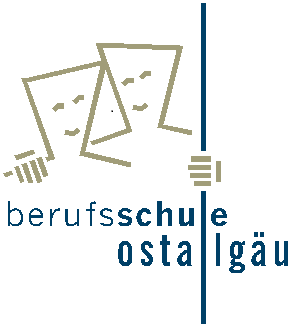 Staatliche Berufsfachschule für Ernährung und Versorgung undStaatliche Berufsfachschule für Metalltechnik in FüssenPeter-Dörfler-Str. 20
87616 Marktoberdorf     …….…………………………..                                       …….……………                                       …………………..                        ………………….     Name, Vorname                                                           geb.                                                          Klasse                                        Klassenleiter/invon ………………………………………………………bis ……………………………………                 ………………………….                                 Wochentag, Datum                                                   Wochentag, Datum                                   ggf. von … bis UhrEs entfallen ……. Schultage.Begründung: (evtl. auf gesondertem Blatt mit entsprechender Bestätigung)Ausbildungsbetrieb / Erziehungsberechtigter
Kenntnisnahme:……………………………                            ……………………………….                            Ort                                                               Datum                                   ……………………………                            ……………………………….                   ………………………………………………                       Unterschrift Antragsteller                            Unterschrift Erz.-berechtigter                 Unterschrift, Stempel Ausbildungsbetrieb 
                                                                    (bei minderjährigen Schülern)                (unbedingt erforderlich)
                                                               Bei eintägiger Beurlaubung:	 genehmigt                       mit der Maßgabe: ………………….       	 nicht genehmigt   	Begründung: …………………………………………………………………………………..                              Datum, Unterschrift Klassenleiter/in           Bei mehrtägiger Beurlaubung: Stellungnahme Klassenleiter/in	 Befürwortung des Antrags       Nachholung des Unterrichts:  Ja                nein  	 Ablehnung des Antrags            Begründung: …………………………………………………………………………………..                              Datum, Unterschrift Kassenleiter/in Stellungnahme Schulleitung            genehmigt                       Der Unterricht ist – nicht – nachzuholen.                   nicht genehmigt              Der versäumte Unterrichtsinhalt ist nachzuarbeiten.………………………………………………………..                              Datum, Unterschrift Schulleitung